January 2021  Nordic Skiing 
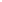 January 2021  Nordic Skiing 
January 2021  Nordic Skiing 
January 2021  Nordic Skiing 
January 2021  Nordic Skiing 
January 2021  Nordic Skiing 
January 2021  Nordic Skiing 

Sunday
Monday
Tuesday
Wednesday
Thursday
Friday
Saturday1-New Year's Day23456789101112131415161718-Martin Luther King
Jr. Day19Practice3:30-4:452021Practice 3:15-4:4522232425Practice 3:30-4:4526Practice3:30-4:452728Practice3:15-4:45293031February 2021
February 2021
February 2021
February 2021
February 2021
February 2021
February 2021

Sunday
Monday
Tuesday
Wednesday
Thursday
Friday
Saturday1Practice3:30-4:452-Groundhog DayPractice3:30-4:4534Practice3:15-4:455678Practice3:30-4:459Practice3:30-4:451011Practice3:15-4:4512-Lincoln's Birthday1314-St. Valentine's Day15-President's DayPractice3:30-4:4516Practice3:30-4:4517-Ash Wednesday18 Practice3:15-4:4519202122-Washington's BirthdayPractice3:30-4:4523Practice3:30-4:452425Practice3:15-4:45262728March 2021
March 2021
March 2021
March 2021
March 2021
March 2021
March 2021

Sunday
Monday
Tuesday
Wednesday
Thursday
Friday
Saturday1Off2Off34Practice3:15-4:455678Practice3:30-4:459Practice3:30-4:451011Practice3:15-4:45121314-Daylight Saving Time Begins151617-St. Patrick's Day1819202122232425262728-Palm Sunday293031